Информация о проделанной работе в рамках проекта«Здоровые города и посёлки»:                                                                                         «Мир – здоровый посёлок» за 4кв. 2023г.Фото отчёт 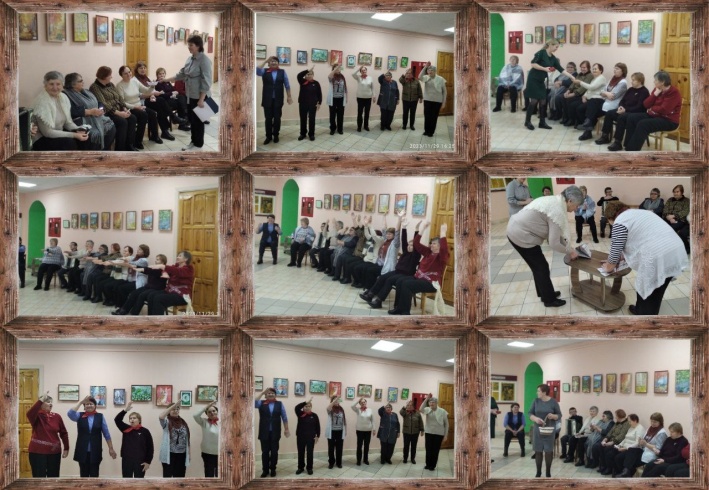 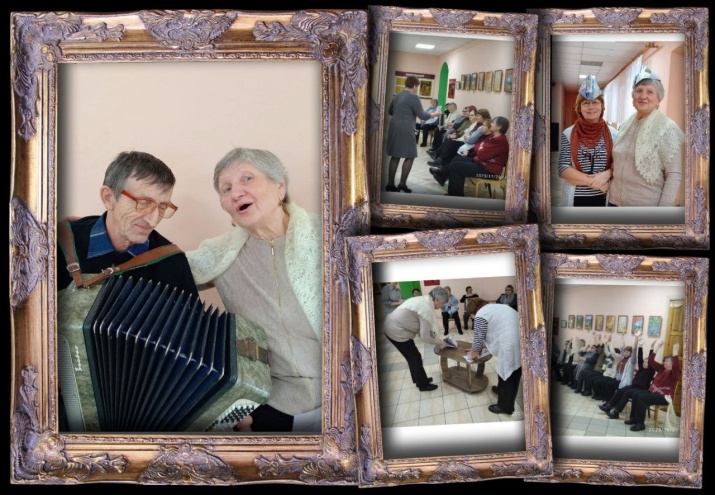 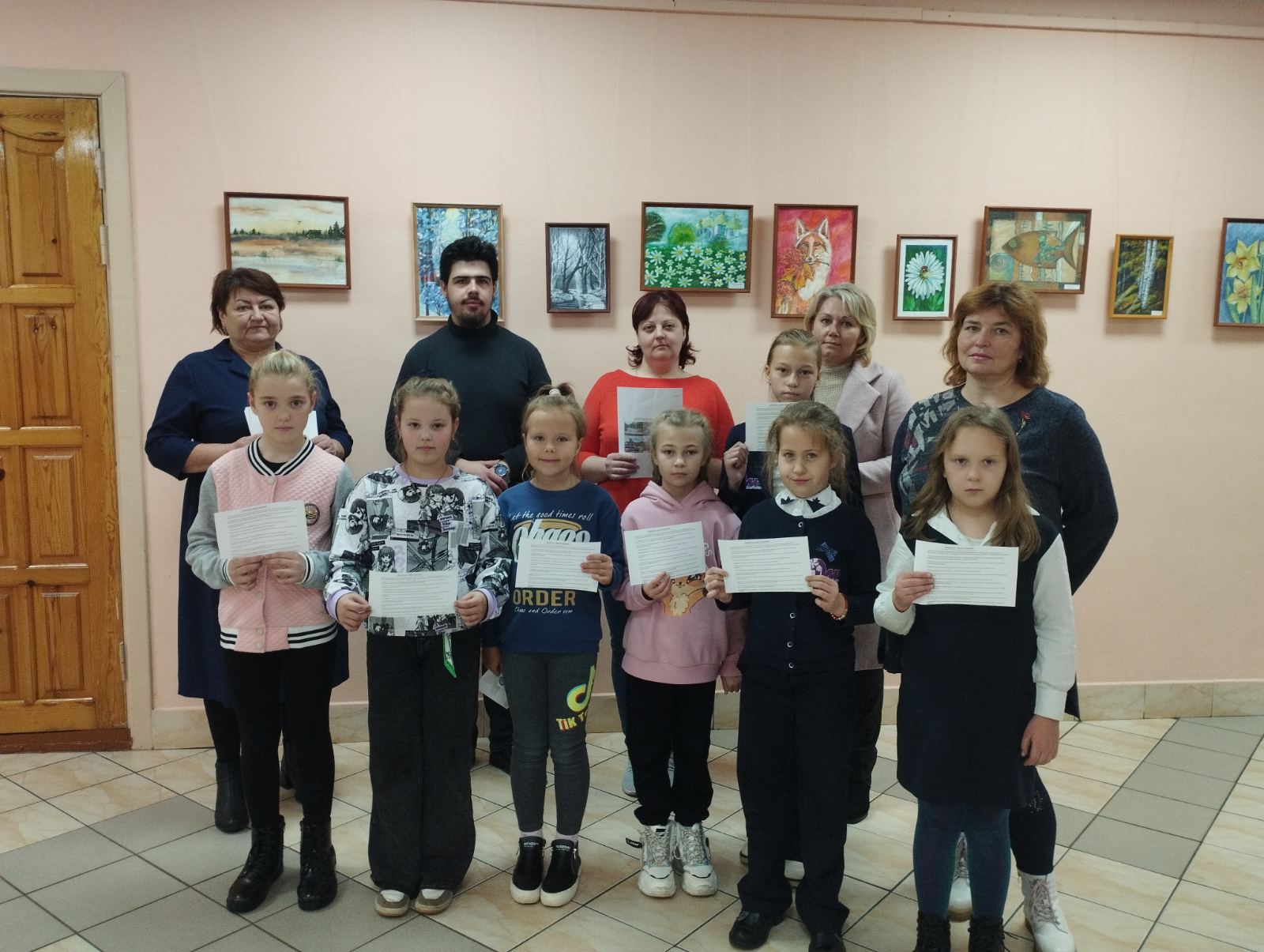 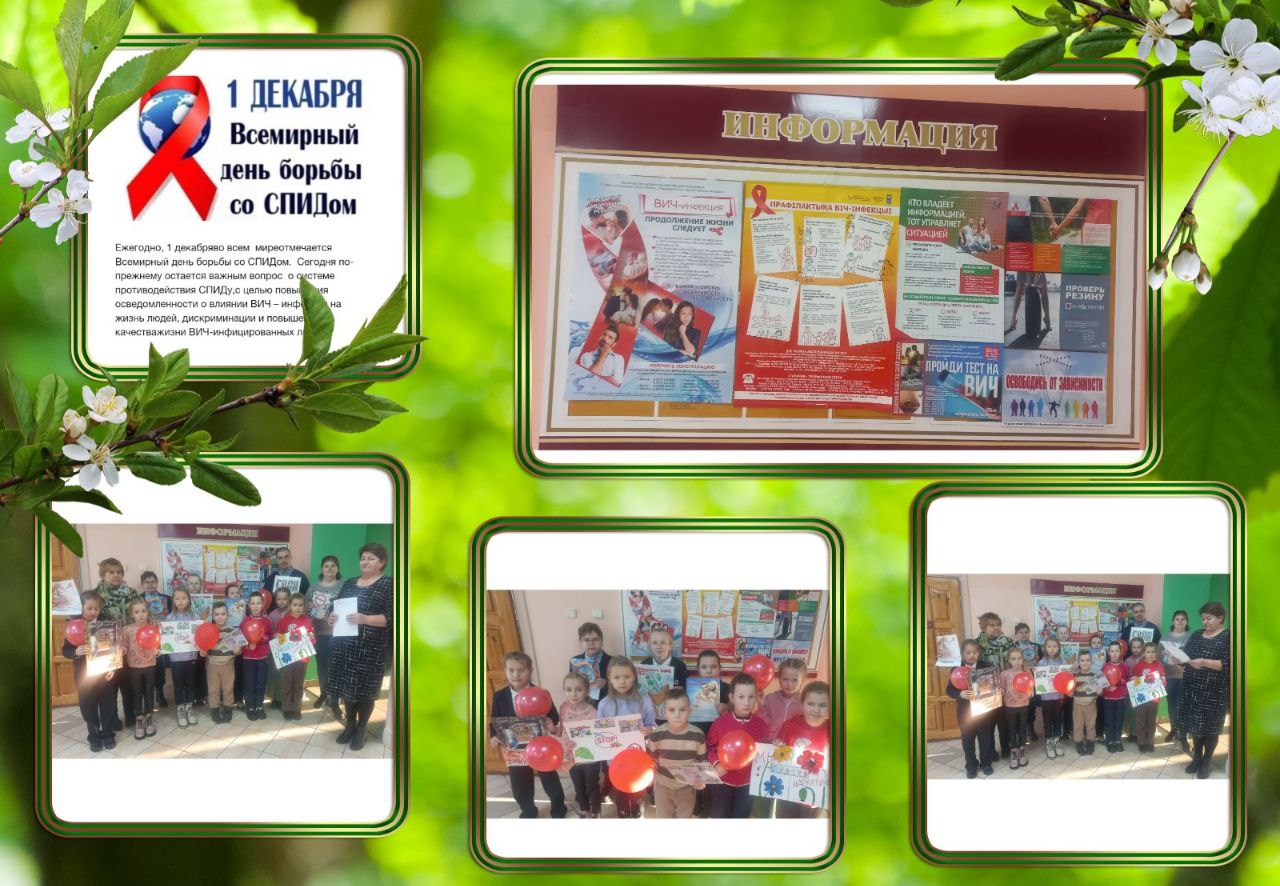 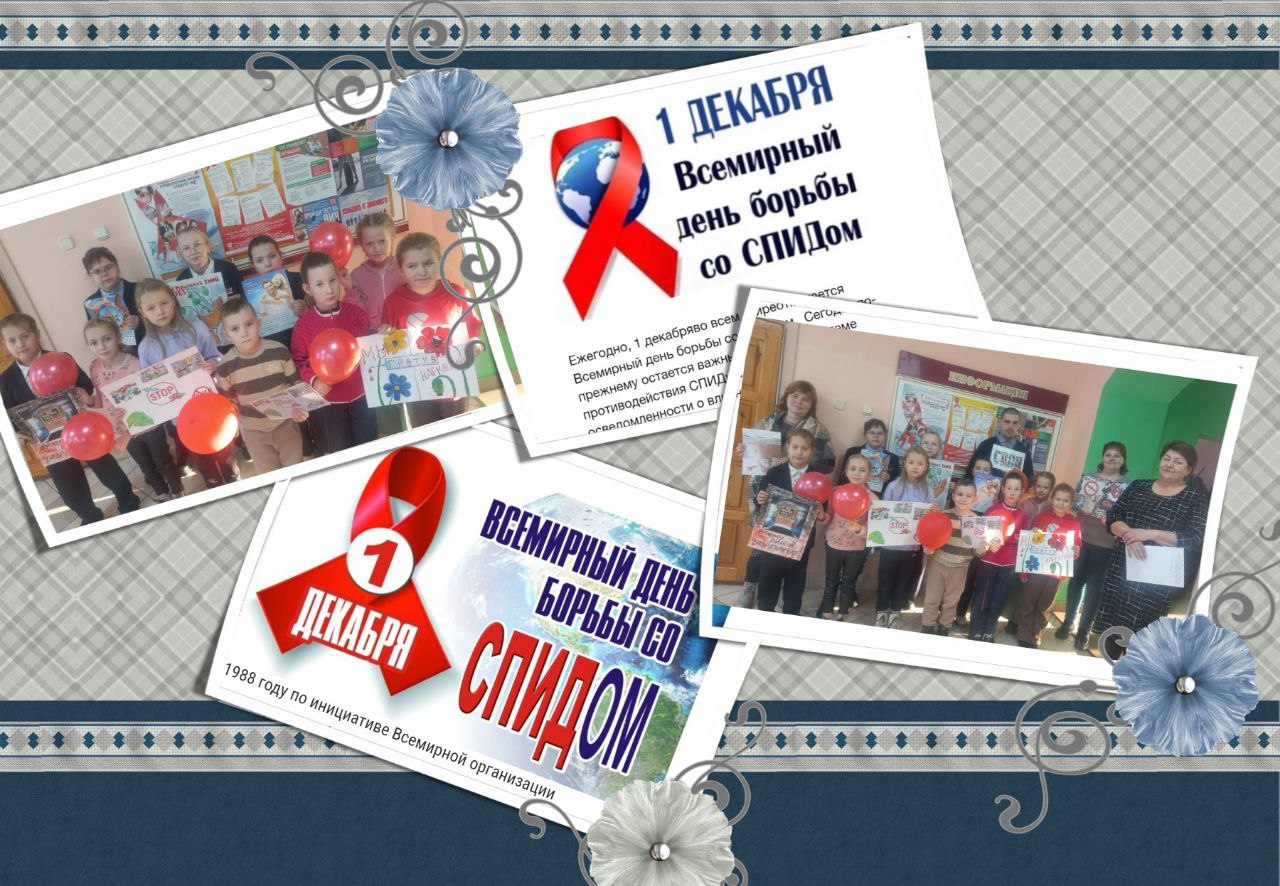 №п./п.ДатаНазвание мероприятияМестопроведенияКоличествоучастников1.02.11.23г.Посиделки «Душа поёт, танцует осень»ОКиД «Мирский       ГДК»20 человек№п./п.ДатаНазвание мероприятияМестопроведенияКоличествоучастников2.10.11.23г.Информационно – познавательная программа«Взгляд на вредную привычку»ОКиД «Мирский       ГДК»10 человек№п./п.ДатаНазвание мероприятияМестопроведенияКоличествоучастников3.01.12.23г.Акция «СПИД – не спит»ОКиД«Мирский ГДК»15 человек